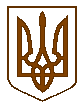 УКРАЇНАБілокриницька   сільська   радаРівненського   району    Рівненської    області(четверта чергова сесія восьмого скликання)РІШЕННЯвід  04  березня 2021 року                                                                         № 113Про надання дозволу на проведення експертної грошовоїоцінки земельної ділянки громадянину Павлюку Олегу ВасильовичуРозглянувши  заяву громадянина Павлюка Олега Васильовича  про надання дозволу на розроблення експертної грошової оцінки земельної ділянки для розміщення, будівництва, експлуатації основних і допоміжних будівель та споруд підприємств переробної, машинобудівної та іншої промисловості та керуючись статтями 12, 128  Земельного кодексу України та статтями 26, 33 Закону України «Про місцеве самоврядування в Україні» за погодження постійної комісії з питань архітектури, містобудування, землевпорядкування та екологічної політики, сесія Білокриницької сільської радиВ И Р І Ш И Л А: Дати дозвіл громадянину Павлюку Олегу Васильовичу провести експертну грошову оцінку земельної ділянки площею 0,9608 гектара  (кадастровий номер 5624683000:01:004:0087) для розміщення, будівництва, експлуатації основних і допоміжних будівель та споруд підприємств переробної, машинобудівної та іншої промисловості в с. Городище Рівненського району Рівненської області. Рекомендуємо провести добровільну експертизу землевпорядної документації відповідно до закону. Контроль за виконанням даного рішення покласти на постійну комісію з питань архітектури, містобудування, землевпорядкування та екологічної політики сільської ради.Сільський голова                                                                 Тетяна ГОНЧАРУК